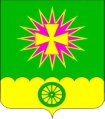 АДМИНИСТРАЦИЯ Нововеличковскогосельского поселения Динского районаПОСТАНОВЛЕНИЕот 08.10.2019   						                                 № 207станица НововеличковскаяОб использовании региональной информационной системы Краснодарского края, используемой в сфере закупок для обеспечения государственных и муниципальных нуждВ соответствии со статьями 13, 14 Федерального закона от 27 июля 2006 года № 149-ФЗ «Об информации, информационных технологиях и о защите информации», частями 7, 9 статьи 4 Федерального закона от 5 апреля 2013 года № 44-ФЗ «О контрактной системе в сфере закупок товаров, работ, услуг для обеспечения государственных и муниципальных нужд», постановлением Правительства Российской Федерации от 28 ноября 2013 года № 1091 «О единых требованиях к региональным и муниципальным информационным системам в сфере закупок товаров, работ, услуг для обеспечения государственных и муниципальных нужд», постановлением администрации (губернатора) Краснодарского края от 19 января 2016 года № 7 «Об утверждении порядка функционирования и использования региональной информационной системы в сфере закупок Краснодарского края», в целях повышения эффективности осуществления закупок товаров, работ, услуг заказчиками муниципального образования Нововеличковского сельского поселения, п о с т а н о в л я ю :1. Заказчикам муниципального образования Нововеличковского  сельского поселения Динского района, осуществляющим закупки в порядке, установленном Федеральным законом от 5 апреля 2013 года № 44-ФЗ «О контрактной системе в сфере закупок товаров, работ, услуг для обеспечения государственных и муниципальных нужд», при организации и осуществлении закупок товаров, работ, услуг использовать региональную информационную систему Краснодарского края, используемую в сфере закупок для обеспечения государственных и муниципальных нужд (далее - региональная система), на всех стадиях закупочного процесса.2. При осуществлении закупок товаров, работ, услуг заказчикам, указанным в пункте 1 настоящего постановления, руководствоваться регламентом работы региональной системы, утвержденным приказом департамента по регулированию контрактной системы Краснодарского края.3. Главным распорядителям бюджетных средств обеспечить ознакомление подведомственных организаций с настоящим постановлением.4.  Контроль за выполнением настоящего постановления возложить на начальника отдела финансов и муниципальных закупок администрации Нововеличковского сельского поселения Динского района Вуймину Н.Н.5. Отделу по общим и правовым вопросам администрации Нововеличковского сельского поселения Динского района (Калитка) разместить настоящее постановление на официальном сайте Нововеличковского сельского поселения Динского района в информационно-телекоммуникационной сети Интернет.6. Настоящее постановление распространяется на правоотношения возникшие с 12 августа 2019 года в части осуществления закупок, а в остальной части с момента присоединения к соглашению об использовании региональной системы.Глава  Нововеличковскогосельского поселения						 	                Г.М. Кова